Dept. of Mech. Engg.Innovations in Teaching and LearningKinematics of Machines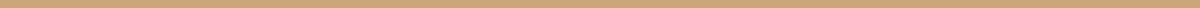 Introduction  	In today's rapidly evolving educational landscape, fostering innovation in teaching and learning is imperative to engage students effectively. Integrating activities into the curriculum not only enhances student engagement but also promotes critical thinking, creativity, and collaboration. In the study of Kinematics of Machines, understanding complex mechanisms and their motion is essential. However, traditional lectures often struggle to capture the intricacies of these concepts effectively. To address this challenge, integrating innovative presentation techniques such as poster presentations, video presentations, and case study presentations can significantly enhance student engagement and comprehension.ObjectivesUtilize innovative presentation methods to deepen comprehension of kinematic principles. Enable students to apply theoretical concepts to real-world engineering scenarios.Promote interactive learning experiences to increase student participation and interest. Encourage exploration and analysis of complex concepts through engaging activities.Provide opportunities for students to cultivate skills essential for professional success. Equip students with versatile abilities applicable across diverse fields within mechanical engineering.Poster Presentation Poster presentations in Kinematics of Machines provide students with a visual platform to illustrate various machine mechanisms, including linkages, cams, and gears. Students can showcase their understanding of theoretical concepts by designing posters that depict the motion, velocity, and acceleration analysis of these mechanisms. This activity promotes active learning as students delve into the details of specific topics and engage in discussions with peers. Additionally, poster presentations encourage creativity in representing complex concepts graphically, enhancing students' visual communication skills.Video Presentation Video presentations offer a dynamic way to demonstrate the operation and analysis of machine mechanisms in action. Students can create videos showcasing real-world examples of machines in operation, conducting motion analysis, and explaining design considerations. By producing videos, students not only deepen their understanding of kinematic principles but also develop multimedia production skills. Video presentations facilitate peer learning as students share their videos and provide feedback, fostering a collaborative learning environment. Moreover, videos capture students' attention and cater to different learning styles, making complex concepts more accessible and engaging.Report WritingReport writing presentations immerse students in practical applications of kinematic principles, allowing them to analyze real-world engineering problems. Students can explore case studies related to velocity ratio analysis in gear train , applying theoretical knowledge to solve practical challenges. This activity promotes critical thinking and problem-solving skills as students evaluate different approaches and propose solutions. Case study presentations also encourage interdisciplinary thinking as students consider the mechanical, structural, and functional aspects of machines. Furthermore, presenting case studies enhances students' communication skills as they articulate their analysis and recommendations to their peers.Impact on Learning Outcome Integrating poster presentations, video presentations, and case study presentations into the Kinematics of Machines course enhances learning outcomes in multiple ways. These innovative presentation techniques promote active engagement and deepen students' understanding of complex concepts. By visualizing machine mechanisms through posters and videos, students develop spatial reasoning skills and gain a deeper insight into motion analysis. Moreover, case study presentations foster critical thinking and problem-solving abilities by challenging students to apply theoretical knowledge in practical contexts. By actively participating in these presentation activities, students develop communication and collaboration skills essential for success in engineering professions.Conclusion Innovative presentation techniques such as poster presentations, video presentations, and case study presentations offer valuable opportunities to enhance the Kinematics of Machines course. By integrating these activities into the curriculum, educators can create dynamic learning experiences that engage students, promote active learning, and deepen understanding of kinematic principles. Furthermore, these presentation techniques develop essential skills such as visual communication, multimedia production, critical thinking, and problem-solving, preparing students for careers in mechanical engineering and related fields.